Publicado en  el 10/04/2015 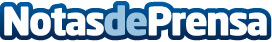 El eco del Tercer Sector en adiccionesDatos de contacto:Nota de prensa publicada en: https://www.notasdeprensa.es/el-eco-del-tercer-sector-en-adicciones_1 Categorias: Solidaridad y cooperación http://www.notasdeprensa.es